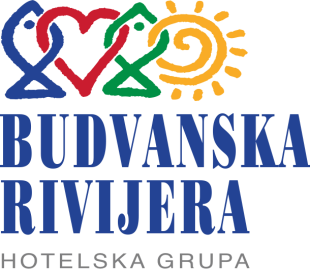 Naručilac: Hotelska grupa „Budvanska rivijera” AD BudvaBroj: 04/1-2674Mjesto i datum: Budva, 02.06.2023. godineNa osnovu člana 61 stav 1, tačka 1. Pravilnika o uređivanju postupaka nabavki roba, usluga i radova u Hotelskoj grupi „Budvanska rivijera“ AD (broj 02-4960/6 od 15.09.2021. godine),  u postupku odlučivanja o izboru najpovoljnije ponude po tenderskoj dokumentaciji Hotelske grupe „Budvanska rivijera” AD Budva, broj 04/1-2206 od 12.05.2023. godine za postupak nabavke roba – Tekstilni program, za potrebe HG “Budvanska rivijera” AD Budva, ovlašćeno lice Hotelske grupe „Budvanska rivijera” AD Budva, Jovan Gregović, izvršni direktor, na predlog  Komisije za otvaranje i vrednovanje ponuda, donosiOdluka                                                                                                                                                                                                     o obustavljanju postupka nabavkeObustavlja se postupak nabavke po tenderskoj dokumentaciji broj 04/1-2206 od 12.05.2023. godine za postupak nabavke roba – Tekstilni program, iz razloga što nije dostavljena nijedna ispravna ponuda. 1. Ponuda ponuđača „YUMCO-PRIZOSI” DOO Vranje adresa: Radnička br. 4, djelovodni broj ponude: 04/1-2619 od  01.06.2023. godine, dostavljena u 08:30 časova,  ocijenjena je kao neispravna, u skladu sa članom 57. stav 1. tačka 1,  Pravilnika o uređivanju postupka nabavki roba, usluga i radova u Hotelskoj grupi „Budvanska rivijera“ AD, obzirom da: nije sačinjena u skladu sa uslovima utvrđenim tenderskom dokumentacijom, te se shodno navedenom, odbija kao neispravna. 2. Zajednička ponuda ponuđača „Triangl M” DOO Bar i „Miltex” DOO Bar adresa: Vladimira Rolovića bb, djelovodni broj ponude: 04/1-2621 od  01.06.2023. godine, dostavljena u 08:46 časova,  ocijenjena je kao neispravna, u skladu sa članom 57. stav 1. tačka 1,  Pravilnika o uređivanju postupka nabavki roba, usluga i radova u Hotelskoj grupi „Budvanska rivijera“ AD, obzirom da: nije sačinjena u skladu sa uslovima utvrđenim tenderskom dokumentacijom, te se shodno navedenom, odbija kao neispravna. O b r a z l o ž e nj eHotelska grupa “Budvanska rivijera” AD Budva, je u skladu sa Pravilnikom, objavila tendersku dokumentaciju broj 04/1-2206 od 12.05.2023. godine za postupak nabavke roba – Tekstilni program, za potrebe HG ”Budvanska rivijera” AD Budva, dana 12.05.2023. godine, na web stranici Hotelske grupe „Budvanska rivijera“ AD i u dnevnom listu „Dan“, dana 13.05.2023. godine.Komisija za otvaranje i vrednovanje ponuda je u skladu sa nadležnostima koje su propisane članom 32. Pravilnika o uređivanju postupaka nabavki roba, usluga i radova u Hotelskoj grupi „Budvanska rivijera“ AD obavila sljedeće radnje u postupku:Pripremila tendersku dokumentaciju;Dana 01.06.2023. godine sprovela postupak javnog otvaranja ponuda, o čemu je sačinila Zapisnik o javnom otvaranju ponuda broj 04/1-2636 od 01.06.2023. godine;Izvršila pregled, ocjenu dostavljenih ponude, o čemu je sačinila Zapisnik o pregledu i ocjeni  ponuda broj 04/1-2673 od 02.06.2023. godine;Pripremila odluku o obustavljanju postupka nabavke u formi prijedloga Odluke o obustavljanju postupka nabavke;Predmet nabavke je izbor najpovoljnijeg ponuđača za nabavku roba – Tekstilni program, za potrebe Hotelske grupe “Budvanska rivijera” AD Budva, koji će se nabaviti u cjelosti, shodno specifikaciji roba koja čini sastavni dio tenderske dokumentacije.Predmet nabavke se nabavlja: kao cjelina, procijenjene vrijednosti sa uračunatim PDV-om 160.000,00 €;Podaci o dostavljenim ponudama, prema redosljedu dospijeća iz Zapisnika o javnom otvaranju ponuda broj : 04/1-2636 od 01.06.2023. godine:„YUMCO-PRIZOSI” DOO Vranje              adresa: Radnička br. 4, Vranje                          djelovodni broj ponude: 04/1-2619 od 01.06.2023. godine,             dostavljena u 08:30 časova Zajednička ponud „Triangl M” DOO Bar i „Miltex” DOO Loznica              adresa: Vladimira Rolovića bb, Bar                          djelovodni broj ponude:  04/1-2621 od 01.06.2023. godine,             dostavljena u 08:46 časovaNeblagovremene ponude:Nije bilo neblagovremenih ponuda.Ispravne su ponude  ponuđača:Nije bilo ispravnih ponuda.Neispravne ponude:	Neispravne su ponude ponuđača:Podaci o činjenicama i dokazima sadržanim u ponudi:„YUMCO-PRIZOSI” DOO Vranje              adresa: Radnička br. 4, Vranje                          djelovodni broj ponude: 04/1-2619 od 01.06.2023. godine,             dostavljena u 08:30 časova Ponuđač je ponudu pripremio kao jedinstvenu cjelinu. Ponuđač nije označio ukupan broj listova ponude i pečatirao je i numerisao svaki list sa obije strane.Dokumenta koja sačinjava ponuđač, a koja čine sastavni dio ponude svojeručno su potpisana od strane ovlašćenog lica ponuđača. Ponuda je povezana jednim jemstvenikom tako da se ne mogu naknadno ubacivati, odstranjivati ili zamjenjivati pojedinačni listovi, a da se pri tome ne ošteti list ponude.Ponuda je dostavljena u odgovarajućem zatvorenom omotu. Na jednom dijelu omota ponude ispisani su naziv i sjedište naručioca, broj poziva za nadmetanje i tekst sa naznakom: "Ne otvaraj prije javnog otvaranja ponuda", a na drugom dijelu omota ispisani se naziv, sjedište, ime i adresa ponuđača. Komisija za otvaranje i vrednovanje ponuda cijeni da ponuđač nije pripremio ponudu u skladu sa članom 44. Pravilnika o uređivanju postupka nabavki roba, usluga i radova u Hotelskoj grupi „Budvanska rivijera“ AD.Na strani 29 od 36 Tenderske dokumentacije broj 04/1-2206 od 12.05.2023. godine propisano je „Ponuđač je dužan da ponudu pripremi kao jedinstvenu cjelinu i da svaku prvu stranicu svakog lista i ukupni broj listova ponude označi rednim brojem i pečatom,  osim garancije ponude.Ponuđač dostavio:- Naslovnu stranu ponude, strana 1;- Sadržaj ponude, strana 3;- Popunjene podatke o ponudi i ponuđaču, strana 5;Ponuđač dostavio  podatke o podnosiocu samostalne ponude. U ovom dijelu je određen Zoran Stojković, izvršni direktor, kao lice ovlašćeno za potpisivanje finansijskog dijela ponude i dokumenata u ponudi.- Izjavu o nepostojanju sukoba interesa na strani ponuđača od strane Zorana Stojkovića, uredno potpisana i ovjerena, broj 01/23 od  31.05.2023. godine, strana 11;1.Dokaz o registraciji kod organa nadležnog za registraciju privrednih subjekata sa podacima o ovlašćenim licima ponuđača:Izvod o registraciji privrednog subjekta Republike Srbije, od 10.03.2023. godine, u formi ovjerene kopije, strana 13-17;2.Dokaz nadležnog organa izdatog na osnovu kaznene evidencije, koji ne smije biti starije od šest mjeseci do dana javnog otvaranja ponuda;Uvjerenje Višeg suda u Beogradu – Posebno odjeljenje za organizovani kriminal i ratne zločine, da se pravno lice “YUMCO-PRIZOSI” DOO Vranje ne nalaze u kaznenoj evidenciji Posebnog odjeljenja za organizovani kriminal i Odjeljenja za ratne zločine,  broj 123/2023 od 10.03.2023. godine, u formi ovjerene kopije,  strana 27;Uvjerenje Ministarstva unutrašnjih poslova da se odgovorno lice u pravnom licu Stojković Zoran  ne nalazi u kaznenoj evidenciji, br. 05.18.5.460553-341/23 od 13.03.2023. godine, u formi ovjerene kopije, strana 39;- Ponuđač dostavio Izvještaj o izvršenim ispitivanjima za tražene proizvode iz tehničke specifikacije, strana 43-53;- Ponuđač dostavio Izjavu o namjeri i predmetu podugovaranja, da ne namjerava da angažuje podugovarača u predmetnom postupku nabavke, strana 65.Ponuđač dostavio Izjavu da će gotove proizvode isporučiti u roku od 20 dana od dana zaključivanja ugovora, u cjelosti, strana 75.Ponuđači je dostavio izjavu da dostavljenje uzorke neće fakturisati Naručiocu, jer su isti sastavni dio ponude, strana 77.- Potpisan Nacrt ugovora o nabavci, saglasnost na nacrt ugovora, uredno potpisana i ovjerena,  strane 55-61;Ponuđač je dostavio i jedan primjerak fotokopije ponude.Ponuđač je dostavio tražene uzorke iz Tehničke specifikacije.Ponuđač podnio finansijski dio ponude, strana 7-9:FINANSIJSKI DIO PONUDE Uslovi ponude:U finansijskom dijelu ponude koji se odnosi na bitne karakteristike ponuđenog predmeta nabavke za stavke od 1 do 5 tražena je pruga od damasta od finog češljanog prediva od 1,5 do 2 cm širine. Ponuđač je trebao da se odredi koju će dužinu pruge dostaviti. Za stavku 6 Navlaka jorganska za francuski krevet ponuđač je trebao da dostavi: Dimenzija 150x210cm, boja bijela,100%pamuk, pruga damast od finog cesljanog prediva od 1,5 do 2 cm širine, tezina/m2: 135-145g/m2, dok je ponuđač dostavio: Tkanine specificitrane u pozicijama 1-6 moraju zadovoljiti sledeće uslove: (Iso 1833-1:2006 metoda ispitivanja), prekidna sila (SRPS EN Iso 13934-1:2015 ispitivanje) minimalno: u pravcu osnove  650N, u pravcu potke 450 N, gustina zica/10cm(Iso 7211-2:1984 metoda ispitivanja)minimalno po osnovi 520 zici, po potci 600 zica,skupljanje po duzini i sirini ne vise od 5%. Ponuđač za stavke od 1 do 6 nije upisao bitne karakteristike ponuđenog predmeta nabavke kako je traženo tehničkom specifikacijom.Ponuđač je u uslovima ponude ispod finasnsijskog dijela ponude naveo da je garancija kvaliteta 2 godine. Potrebno je bilo navesti da su dostavljeni Izvještaji o izvršenom materijala.Komisija za otvaranje i vrednovanje ponuda cijeni da ponuđač  „YUMCO-PRIZOSI” DOO Vranje nije pripremio ponudu u skladu sa uslovima iz tenderske dokumentacije iz razloga što garanciju kvaliteta i bitne karakteristike ponuđenog predmeta nabavke za stavke od 1 do 6   nijesu u skladu sa uslovima iz tenderske dokumentacije odnosno tražene tehničke specifikacije broj04/1-2206 od 12.05.2023. godine.- Sredstvo finansijskog obezbjeđenja, garancija ponude u visini 2% od procijenjene vrijednosti nabavke, kao garancija ostajanja u obavezi prema svojoj ponudi u roku važenja iste – na iznos od 300,00 €, izdata od strane Srpske banke  br. 295060000000411593 od 19.05.2023. godine, dostavljena u formi originala sa rokom važenja do 31.07.2023. godine.Na osnovu prethodno izloženog Komisija za otvaranje i vrednovanje ponuda cijeni da je ponuda “YUMCO-PRIZOSI” DOO Vranje, ocijenjena  kao neispravna, u skladu sa članom 57, stav 1, tačka 1. Pravilnika o uređivanju postupka nabavki roba, usluga i radova u Hotelskoj grupi „Budvanska rivijera“ AD, obzirom da: nije sačinjena na način utvrđen tenderskom dokumentacijom u skladu sa ovim Pravilnikom. Podaci o činjenicama i dokazima sadržanim u ponudi:Zajednička ponud „Triangl M” DOO Bar i „Miltex” DOO Loznica              adresa: Vladimira Rolovića bb, Bar                          djelovodni broj ponude:  04/1-2621 od 01.06.2023. godine,             dostavljena u 08:46 časovaPonuđač je ponudu pripremio kao jedinstvenu cjelinu i svaku prvu stranicu svakog lista i ukupan broj listova ponude označio rednim brojem i pečatom, osim garancije ponude, koja je dostavljena kao poseban dokument u dvolisnoj foliji sa umetnitim rednim broje i pečatom. Dokumenta koja sačinjava ponuđač, a koja čine sastavni dio ponude svojeručno su potpisana od strane ovlašćenog lica ponuđača. Ponuda je povezana jednim jemstvenikom, osim garancije ponude, tako da se ne mogu naknadno ubacivati, odstranjivati ili zamjenjivati pojedinačni listovi, a da se pri tome ne ošteti list ponude.Ponuda je dostavljena u odgovarajućem zatvorenom omotu. Na jednom dijelu omota ponude ispisani su naziv i sjedište naručioca, broj poziva za nadmetanje i tekst sa naznakom: "Ne otvaraj prije javnog otvaranja ponuda", a na drugom dijelu omota ispisani se naziv, sjedište, ime i adresa ponuđača. Ponuđač dostavio:- Naslovnu stranu ponude, strana 1/58;- Sadržaj ponude, strana 2/58;- Popunjene podatke o ponudi i ponuđaču, strana 3/58;- Popunjene podatke o nosiocu zajedničke ponude, strana 4-5/58;- Popunjene podatke o članu zajedničke ponude, strana 6/58;Ponuđač podnosi zajedničku ponudu.Ponuđač dostavio  podatke o podnosiocu zajedničke ponude. U ovom dijelu je određen  Ljiljana Mandić, izvršni direktor, kao lice ovlašćeno za potpisivanje finansijskog dijela ponude i dokumenata u ponudi.- Izjavu o nepostojanju sukoba interesa na strani ponuđača od strane Ljiljana Mandić, uredno potpisana i ovjerena, broj  150/23 od  31.05.2023. godine, strana 13/58;- Izjavu o nepostojanju sukoba interesa na strani ponuđača od strane Milana Mihailovića, uredno potpisana i ovjerena, broj  301/23 od  31.05.2023. godine, strana 14/58;1.Dokaz o registraciji kod organa nadležnog za registraciju privrednih subjekata sa podacima o ovlašćenim licima ponuđača:Izvod iz Centralnog registara privrednih subjekata Poreske uprave u Podgorici, od 16.05.2023. godine, u formi  orginala,  strana 16/58;Izvod o registraciji privrednog subjekta Republike Srbije, od 16.05.2023. godine, u formi orginala, strana 17-18/58;2.Dokaz nadležnog organa izdatog na osnovu kaznene evidencije, koji ne smije biti starije od šest mjeseci do dana javnog otvaranja ponuda;Uvjerenje Ministrstva pravde, da se pravno lice “Triangl M” DOO Bar i odgovorno lice Ljiljana Mandić ne nalaze u kaznenoj evidenciji Minisarstva pravde Crne Gore,  broj 11-0702-8297 od 17.05.2023. godine, u formi orginala,  strana 19/58;Uvjerenje Ministarstva pravde  da se odgovorno lice Ljiljana Mandić ne nalazi u kaznenoj evidenciji, br. 11-0702-8296 od 16.05.2023. godine, u formi orginala, strana 20/58;Uvjerenje Osnovnog suda u Loznici, da se pravno lice “Miltex” DOO nije osuđivan za krivična djela iz nadležnosti Osnovnog suda u Loznici,  broj 13/23 od 19.05.2023. godine, u formi orginala,  strana 23/58;Uvjerenje Ministarstva unutrašnjih poslova da se odgovorno lice u pravnom licu Milan Mihailović  ne nalazi u kaznenoj evidenciji, br. 05.21.7.235-103650/23 od 16.05.2023. godine, u formi orginala, strana 25/58;- Ponuđač „Triangl M“ DOO Bar dostavio Izjavu o namjeri i predmetu podugovaranja, da ne namjerava da angažuje podugovarača u predmetnom postupku nabavke, strana 49/58.- Ponuđač „Miltex“ DOO Loznica dostavio Izjavu o namjeri i predmetu podugovaranja, da ne namjerava da angažuje podugovarača u predmetnom postupku nabavke, strana 50/58.Ponuđač dostavio Izjavu da će gotove proizvode isporučiti u roku od 14 dana od dana zaključivanja ugovora, u cjelosti, strana 55/58.Ponuđači je dostavio izjavu da dostavljenje uzorke neće fakturisati Naručiocu, jer su isti sastavni dio ponude, strana 56/58. - Ugovor o zajedničkom nastupanju  od 22.05.2023. godine, strana 8-9/58.- Ponuđač dostavio Izvještaj o izvršenim ispitivanjima za tražene proizvode iz tehničke specifikacije, strana 23-48/58;- Potpisan Nacrt ugovora o nabavci, saglasnost na nacrt ugovora, uredno potpisana i ovjerena,  strane 51-54/58;Ponuđač je dostavio tražene uzorke iz Tehničke specifikacije.Ponuđač podnio finansijski dio ponude, strana 10-12/58:FINANSIJSKI DIO PONUDE Uslovi ponude:- Sredstvo finansijskog obezbjeđenja, garancija ponude u visini 2% od procijenjene vrijednosti nabavke, kao garancija ostajanja u obavezi prema svojoj ponudi u roku važenja iste – na iznos od 3.200,00 €, izdata od strane Hipotekarne banka  br. 130-2477/3 od 29.05.2023. godine, dostavljena u formi originala sa rokom važenja do 30.06.2023. godine. Ponuđač je dostavio garanciju za osiguranje ponude u dvolisnoj providnoj plastičnoj foliji. Garancija ponude sadrži klauzulu da je validna ukoliko je perforirana od strane ponuđača saglasno zahtjevima iz tenderske dokumentacije. Sobzirom da garancija ponude sadrži gore navedenu klauzulu ponuđač je trebalo da dostavi i poveže u ponudi jemstvenikom kao i ostali dokumenta ponude. Komisija za otvaranje i vrednovanje ponuda cijeni da ponuđač nije pripremio ponudu u skladu sa Pravilnikom o uređivanju postupka nabavki roba, usluga i radova u Hotelskoj grupi „Budvanska rivijera“ AD.Na strani 29 od 36 Tenderske dokumentacije broj 04/1-2206 od 12.05.2023. godine propisano je „Ako garancija ponude sadrži klauzulu da je validna ukoliko je perforirana, označena rednim brojem i pečatom, žigom ili sličnim znakom ponuđača, označava se, dostavlja i povezuje u ponudi jemstvenikom kao i ostali dokumenti ponude. Na ovaj način se označava, dostavlja i povezuje garancija ponude uz koju je kao posebni dokument dostavljena navedena klauzula izdavaoca garancije. Ako garancija ponude ne sadrži klauzulu da je validna ukoliko je perforirana, označena rednim brojem i pečatom, žigom ili sličnim znakom ponuđača ili ako uz garanciju nije dostavljen  posebni dokument koji sadrži takvu klauzulu, garancija ponude se dostavlja u dvolisnoj providnoj plastičnoj foliji na način što se u istu uz list garancije ubaci papir na kojem se ispisuje redni broj kojim se označava prva stranica lista garancije i otiskuje pečat, žig ili slični znak ponuđača i plastična folija zatvara po svakoj strani  tako da se garancija ponude ne može naknadno ubacivati, odstranjivati ili zamjenjivati. Zatvaranje plastične folije može se vršiti i jemstvenikom kojim se povezuje ponuda u cjelinu na način što će se plastična folija perforirati po obodu svake strane sa najmanje po dvije perforacije kroz koje će se provući jemstvenik kojim se povezuje ponuda, tako da se garancija ponude ne može naknadno ubacivati, odstranjivati ili zamjenjivati, a da se ista vidno ne ošteti, kao ni jemstvenik kojim je zatvorena plastična folija i kojim je uvezana ponuda ili pečatni vosak kojim je ponuda zapečaćena. Ako se garancija ponude sastoji iz više listova svaki list garancije se dostavlja na naprijed opisani način.“Na osnovu prethodno izloženog Komisija za otvaranje i vrednovanje ponuda cijeni da je zajednička ponuda “Triangl M” DOO Bar i „Miltex” DOO Loznica, ocijenjena  kao neispravna, u skladu sa članom 57, stav 1, tačka 1. Pravilnika o uređivanju postupka nabavki roba, usluga i radova u Hotelskoj grupi „Budvanska rivijera“ AD, obzirom da: nije sačinjena na način utvrđen tenderskom dokumentacijom u skladu sa ovim Pravilnikom. Uputstvo o pravnom sredstvuPonuđač može izjaviti žalbu protiv ovog rješenja Drugostepenoj komisiji Naručioca u roku od 3 (tri) dana od dana dostavljanja ovog rješenja.Žalba se izjavljuje preko naručioca neposredno, putem pošte preporučenom pošiljkom sa dostavnicom. Uz žalbu se dostavlja dokaz da je plaćena naknada za vođenje postupka po žalbi u iznosu od 1% od procijenjene vrijednosti javne nabavke, a najviše 8.000,00 eura, na žiro Hotelske grupe ,,Budvanska rivijera” a.d. Budva broj 520-67710-63 kod Hipotekarne banke.Ukoliko je predmet nabavke podijeljen po partijama, a žalba se odnosi samo na određenu/e partiju/e, naknada se plaća u iznosu 1% od procijenjene vrijednosti javne nabavke te /tih partije/a.Ukoliko se uz žalbu ne dostavi dokaz da je uplaćena naknada za vođenje postupka u propisanom iznosu žalba će biti odbačena kao neuredna. Ukoliko je predmet nabavke podijeljen po partijama, a žalba se odnosi samo na određenu/e partiju/e, naknada se plaća u iznosu 1% od procijenjene vrijednosti javne nabavke te /tih partije/a.Ukoliko se uz žalbu ne dostavi dokaz da je uplaćena naknada za vođenje postupka u propisanom iznosu žalba će biti odbačena kao neuredna.    Ovlašćeno lice naručioca Izvršni direktor Jovan Gregović______________________       Ukupno bez PDV-a 122.382,50 €PDV /Ukupan iznos sa PDV-om: /Rok izvršenja ugovora je20 dana od dana zaključivanja Ugovora.Mjesta izvršenja ugovora suBudva (hoteli„Slovenska plaža“ i „Aleksandar“); Petrovac (hoteli „Palas“ i „Castellastva“)Način i dinamika isporuke/izvršenja20 dana od dana zaključivanja Ugovora.Rok plaćanja 30 dana od ispostavljene fakture.Način plaćanjaVirmanskiPeriod važenja ponude20 dana od dana javnog otvaranja ponuda.Garancija kvaliteta2 godineUkupno bez PDV-a 117.691,75 €PDV   24.715,27 €Ukupan iznos sa PDV-om: 142.407,02 €Rok izvršenja ugovora je14 dana od dana zaključivanja UgovoraMjesta izvršenja ugovora su Budva (hoteli„Slovenska plaža“ i „Aleksandar“); Petrovac (hoteli „Palas“ i „Castellastva“)Način plaćanjaAvansno plaćanje – trideset procenata (30 %) od ugovorne cijene biće plaćeno avansno za nabavku robe, nakon potpisivanja Ugovora.Ostatak sedamdeset procenata (70%), 30 dana nakon isporuke i prijema robe.Rok plaćanja 30 dana od dana dostavljanja faktureNačin plaćanjaVirmanskiPeriod važenja ponude20 dana od dana javnog otvaranja ponudaGarancija kvalitetaIzvještaj o ispitivanju materijala od kojeg su izrađeni proizvodi koji su traženi specifikacijom od nadležne institucije, izvještaj o rezultatima labaratorijske analize od kojeg su izgrađeni gotovi proizvodi koji su traženi specifikacijom, izdati od strane akreditovane labaratorije.